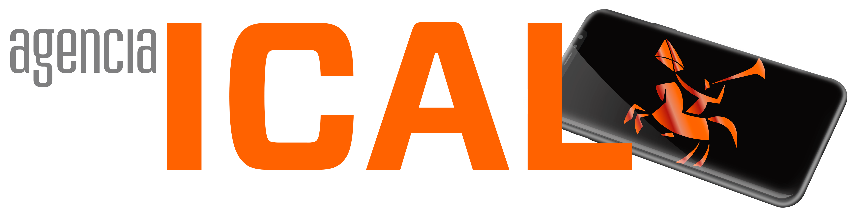 Jornada de formación para pacientes sobre alimentación cardiosaludable18/05/2023 12:26Valladolid / Sanidad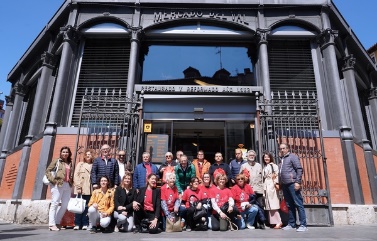 Miriam Chacón / ICAL . El servicio de Cardiología del Hospital Universitario Río Hortega de Valladolid organiza una formación para pacientes sobre alimentación cardiosaludable en el Mercado de El ValEl servicio de Cardiología del Hospital Universitario Río Hortega de Valladolid organiza una formación para pacientes sobre alimentación cardiosaludable.